Temps calme : Pas plus de 3 par activité ActivitéLundi Mardi Jeudi Vendredi Pâte à modeler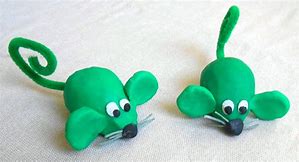 Coin lecture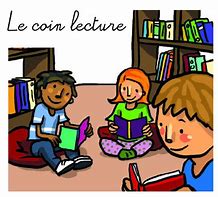 Ecouter un livre (tout seul)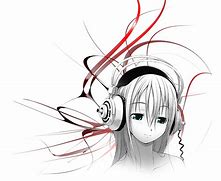 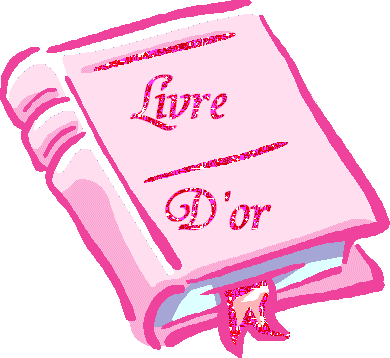 Exercices coussins à lancer (balle C+)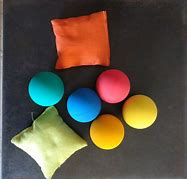 Ecouter une musique calme (tout seul)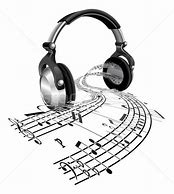 Dessin / Mandalas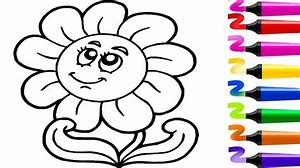 Pixel art
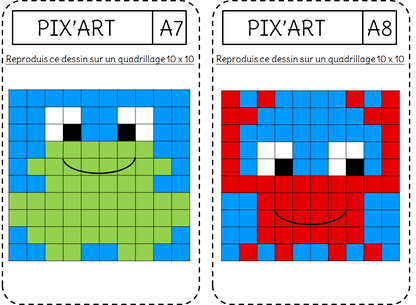 Puzzle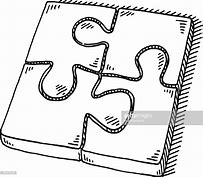 Mémory 
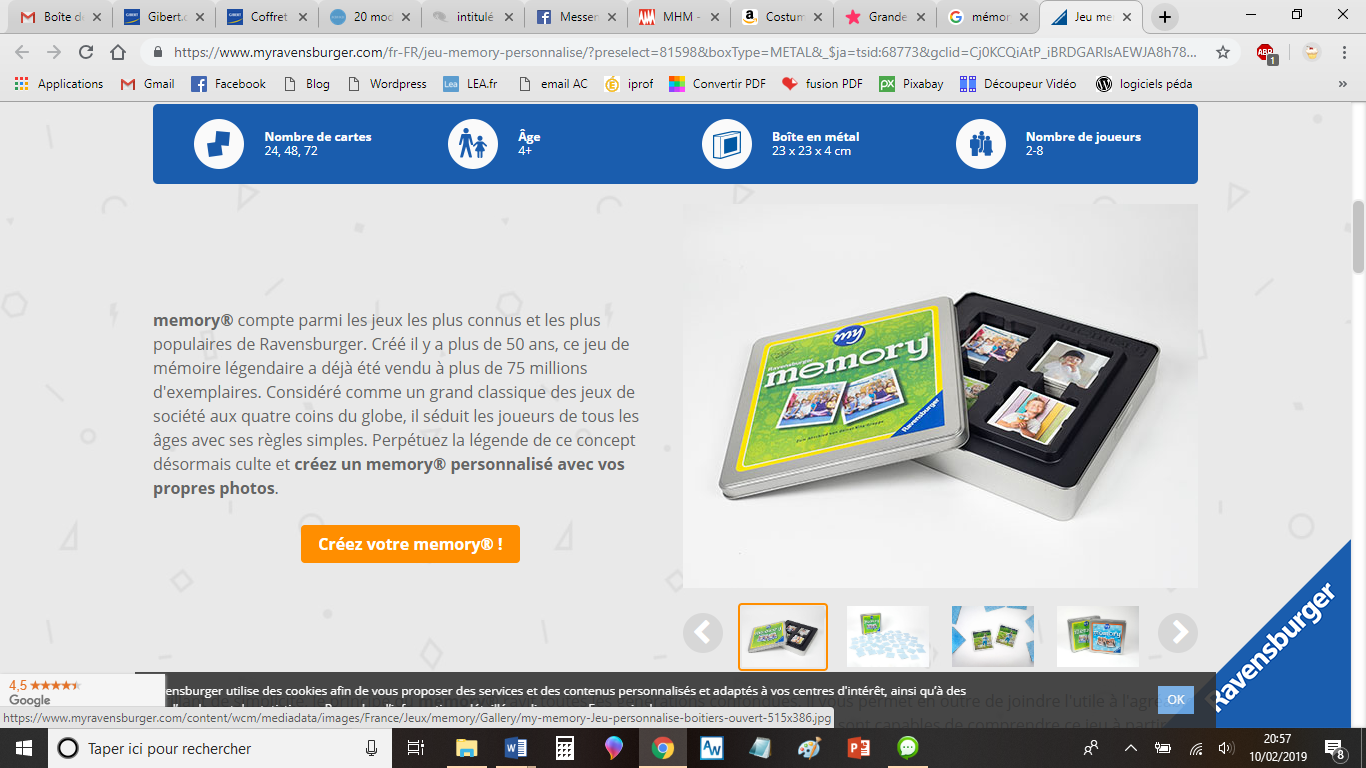 Relaxation / yoga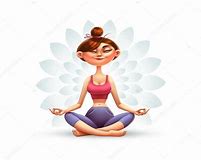 Pixel art avec perles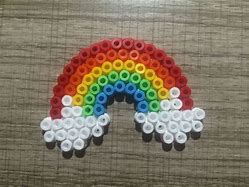 Origami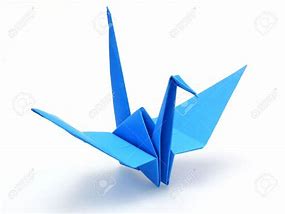 Jeu de construction
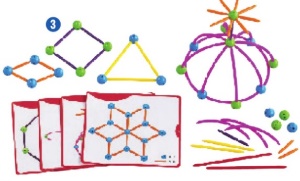 Jungle cache cache 
(tout seul) 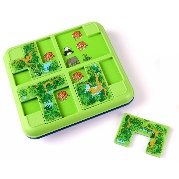 